Payment and Care Delivery Innovation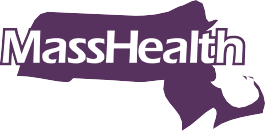     COMMONWEALTH  OF  MASSACHUSETTS   |   Executive Office of Health and Human Services	FACT SHEET: Behavioral Health ProvidersAs part of the Payment and Care Delivery Innovation (PCDI) initiative, MassHealth offers Accountable Care Organization (ACOs) to its 1.3 million managed-care-eligible members. These health plans are designed to emphasize care coordination and member-centric care. They have financial incentives to control avoidable cost growth, improve clinical quality, and enhance the member experience of care. MassHealth also offers Managed Care Organizations (MCOs) and the Primary Care Clinician (PCC) Plan.This Fact Sheet provides an overview to help behavioral health providers understand the payment and care delivery aspects of these health plans.Eligible MembersMassHealth managed-care- eligible members areYounger than age 65, without any third-party insurance coverageLiving in the community (not in a nursing facility)Enrolled in one of the following MassHealth coverage types: Standard, CommonHealth, CarePlus, or Family Assistance*Available PlansWhat health plans can these members join?MassHealth managed-care-eligible members can enroll in one of the followingAccountable Care PartnershipPrimary Care ACOsMCOs Primary Care Clinician (PCC) PlanDoes Not Apply ToPCDI does not affect members who receive MassHealth coverageFee-For-Service One Care plansSenior Care Options (SC) plansProgram of All-Inclusive Care for the Elderly (PACE) organizationsSpecial Kids Special CareWhat is an ACO?An ACO is a provider-led health plan that holds participating providers financially accountable for both cost and quality of care for members. ACOs are composed of groups of primary care providers (PCPs) in which members are enrolled. In an ACO, PCPs and their team are responsible for working with the member and the ACO’s network of providers to help coordinate care and connect the member with available services and supports.Types of ACOsAccountable Care Partnership Plans: A network of PCPs who have exclusively partnered with an MCO to use the MCO’s provider network to provide integrated and coordinated care for members.Primary Care ACOs: A network of PCPs who contract directly with MassHealth, using MassHealth’s provider network, to provide integrated and coordinated care for members. Members who enroll in a Primary Care ACO receive behavioral health services through the Massachusetts Behavioral Health Partnership (MBHP).MCO-Administered ACOs: A network of PCPs who may contract with one or multiple MCOs, and use theMCO provider networks, to provide integrated and coordinated care for members. Note: Members do not enroll in the MCO-administered ACOs directly.PCDI-FS-BH (Rev. 10/19)Behavioral Health ContractorsMCOs and Accountable Care Partnership Plans may provide Behavioral Health (BH) services through their own network or utilize a BH contractor.Provider Network“If I am a behavioral health provider contracted with a , what managed care members am I in network for?”PLAN TYPE	MEMBER POPULATIONAccountable	Members enrolled in theCare Partner-	Partnership Plans (s) youShip Plan	contract with (or the Partner-	Ship Plan’s contracted vendor.	Please confirm with the 	Partnership Plan.)More InformationCommunity PartnersCommunity Partners (CPs) work collaboratively with ACOs and MCOs1 to provide care coordination to certain members identified by ACOs, MCOs, or MassHealth.Providers may also refer a member for supports from CPs by contacting the member’s health plan. Behavioral Health Community Partners provide care management and care coordination to members with significant behavioral health needs. Long-Term Services and Support (LTSS) Community Partners provide LTSS care coordination and navigation to members with complex LTSS needs.To learn more about the Community Partners Program, visit www.mass.gov/guides/masshealth-community-partners-cp-program-information-for-providers.PCC Plan/Primary Care ACOsThe PCC Plan and Primary Care ACOs utilize MassHealth’sBH contractor, currently the Massachusetts Behavioral Health Partnership (MBHP).Member EligibilityProviders can check member enrollment and eligibility using the Eligibility Verification System (EVS). EVS messages let providers know the type of health plan,MCO	Members enrolled in the MCO(s) you contract with (or the MCO’s contracted vendor. Please confirm with the MCO.)Prior Authorization/Medical and Pharmacy Claims“ If I am a behavioral health provider treating a patient enrolled in 	, whom do I contact for any requiredPrior Authorization (PA) and where can I submit claims for payment?”* Behavioral health pharmacy claims for members in the PCC Plan or a Primary Care ACO are paid for through MassHealth.including ACOs, in which a member is enrolled and whom to contact for questions. The EVS also has messages containing contact information for behavioral health services for the member’s health plan, including contact information for BH contractors.1 CPs are not available to members enrolled in the Primary Care Clinician (PCC) Plan or in MassHealth’s Fee-For-Service (FFS) Program, unless the member is affiliated with the Department of Mental Health’s Adult Community Clinical Supports Program.PLAN TYPESOURCE OF PA/PAYERAccountable Care Partnership PlanPartnership Plan or Partnership Plan’s BH contractorPrimary Care ACO*MBHPMCOMCO or MCO’s BH contractorPCC Plan*MBHP